POUR DIFFUSION IMMÉDIATE			CONTACTDanny Boesing 	danny.boesing@samtec.com 	812-944-6733		Juillet 2018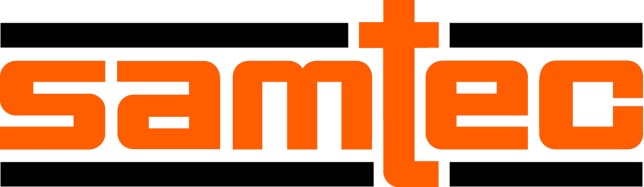 Samtec classé pour la 17e fois numéro 1 du sondage client de la firme BishopSamtec, Inc, entreprise à capitaux privés qui réalise un chiffre d'affaires de 713 millions de dollars, et fabricant mondial d'une gamme étendue de solutions d'interconnexion pour l'industrie électronique, a récemment été classée numéro 1 du sondage de Bishop & Associates réalisé auprès des clients américains du secteur du connecteur électronique. C’est la 17e fois que Samtec bénéficie de ce classement de numéro 1 des connecteurs en Amérique du Nord.Samtec bénéficie de la note la plus élevée du classement général. L’entreprise a été classée en tête par les ingénieurs, les services d’achat, les intégrateurs (OEM), les sous-traitants de fabrication d’électronique et d’équipements (CEM/EMS) et les spécialistes de l’assemblage de câbles. Samtec a également été classée en tête pour la qualité de ses produits, le respect des dates de livraison demandées, l'assistance technique et l'expertise, les délais de réponse aux commandes, les délais de mise à disposition des nouveaux connecteurs et la livraison d'échantillons. Le site web de Samtec, www.samtec.com, a bénéficié de la note maximale pour la satisfaction générale, la facilité pour identifier les produits, la disponibilité de la documentation technique et la satisfaction pour le placement électronique des commandes. « Cette distinction démontre l'engagement de Samtec dans les services à tous les niveaux de l'entreprise », a souligné Ron Bishop, Président de Bishop and Associates. « Elle démontre la capacité de l'entreprise à comprendre les changements de définition des services et d'évoluer dans ce sens. Samtec est la référence absolue pour la qualité et le service client global ».Bishop & Associates effectue chaque année un sondage auprès des fabricants d'équipements électroniques (OEM), des fabricants d'ensembles de câbles, des fabricants sous contrat (CEM) et des distributeurs pour déterminer le niveau de performance de l'industrie du connecteur en général et des fabricants de connecteurs en particulier. Les participants appartiennent à différents secteurs du marché (pilotage et production industrielle, médical, militaire/administration publique, télécommunications/échanges de données, informatique/périphériques, automobile, aéronautique/spatial/missiles, essais/mesure/instrumentation), pour ne citer que les plus importants.Quarante-deux (42) fabricants de connecteurs ont participé au sondage, notamment Molex, TE Connectivity, Amphenol, 3M Electronics, Phoenix Contact, Hirose Electric, ITT Cannon, J.S.T., ODU et Kycon.À propos de Samtec, Inc. : Fondée en 1976, Samtec est une entreprise à capitaux privés qui réalise un chiffre d'affaires de713 millions de dollars, et le fabricant mondial d'une gamme étendue de solutions d'interconnexion pour l'industrie électronique ; notamment les systèmes mezzanine flexibles et haute vitesse, les composants optiques, les systèmes flexibles d'empilage de cartes, les composants micro-pas et renforcés, les ensembles de câbles et les composants radio de précision. Les centres technologiques de Samtec se consacrent à développer et faire évoluer les technologies, les stratégies et les produits pour optimiser à la fois les performances et les coûts d'un système, depuis la puce élémentaire jusqu'à une interface située à 100 m de distance, en assurant tous les points d'interconnexion nécessaires entre l'une et l’autre. Avec 33 sites implantés dans 24 pays, la présence mondiale de Samtec lui permet d'assurer un service client inégalé. Pour en savoir plus, visitez le site http://www.samtec.com. À propos de Bishop and Associates : Bishop and Associates est une firme mondiale d'études de marché spécialisée dans l'industrie du connecteur électronique. La firme publie « The Bishop Report », lettre d'information mensuelle ainsi que Connector Supplier, lettre d'information digitale bimensuelle. Réalisées par une équipe de 20 analystes, les études sont plus particulièrement consacrées aux différentes zones géographiques, aux marchés d’équipements du point de vue des utilisateurs, aux produits de connecteurs et aux technologies d’interconnexion. La firme propose également des prestations de recrutement de dirigeants, réalise des études multi-clients et des sondages clients et intervient dans des opérations de fusion-acquisition. Pour plus d'informations, visitez le site http://bishopinc.com/.  Contacts :Samtec, Inc. :Danny BoesingDirecteur marketing produitdanny.boesing@samtec.comBishop & Associates :Ron BishopPrésidentbishop@bishopinc.com